Муниципальное казённое дошкольное образовательное учреждениедетский сад «Ёлочка» п. Говорково663463, п. Говорково, Богучанского района, Красноярского края, ул. Таёжная 17Тел 8953-853-15-39, elochka.11.@mail.ru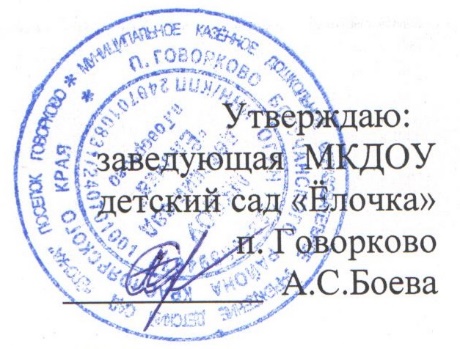                                                                        План работы по аттестации педагогов ДОУ на 2023-2024 учебный годЦель работы: повышение профессионального уровня педагогов, присвоение более высокой или подтверждение квалификационной категории. Обеспечение непрерывности процесса самообразования и самосовершенствования.План работы с аттестуемыми педагогами№Содержание основных мероприятийСроки проведенияОтветственные1Составление  плана аттестации педагогов на соответствие занимаемой должностиМай 2023Ст. воспитатель2Ознакомление педагогов с документом «Проведение аттестации педагогических работников государственных муниципальных образовательных учреждений»сентябрьСт. воспитатель3Помощь воспитателям в подготовке материалов к аттестации на первую категорию и на соответствие занимаемой должности, анализ подготовки аттестационных дел педагогов, формирование портфолио педагоговВ течение годаСт. воспитатель4Подготовка воспитателей к прохождению квалификационных испытанийсентябрьСт. воспитатель5КонсультациясентябрьСт. воспитатель6АнкетированиесентябрьСт. воспитатель7Наблюдение и контроль за практической деятельностьюоктябрьСт. воспитатель8Индивидуальная  беседаСентябрь-октябрьЗаведующая: А.С.БоеваСт. воспитатель9Индивидуальная работаМай- октябрьАттестуемый педагогЭтапы работыФормы работыМероприятияАттестуемый педагогПрактический аспектИндивидуальная работаВыявление интереса педагога к определённой педагогической деятельности.Оценка теоретического уровня по проблеме, интересующей педагога.Определение направления теоретической работыСамоанализ теоретических знанийПрактический аспектКонсультацияАнализ нормативно-правовых документов.Предоставление методической литературы.Методическая рекомендация по оформлению аттестуемого материалаИзучение нормативно-правовых документов, методической литературыПрактический аспектАнкетированиеОценка педагогических знаний и практических умений.Выявление испытуемых трудностейОжидаемый результата в работеПрактический аспектНаблюдение и контроль за практической деятельностьюПосещение НОД .Просмотр воспитательно-образовательных мероприятийАнализ использования педагогом приёмов и методов современных педагогических технологий.Анализ планов воспитательно-образовательной работыАнализ созданных условийПодготовка к проведению НОД и воспитательно-образовательной работы.Показ открытой деятельности и мероприятийПодбор и оформление материалов и пособийИзучение опыта работы Развивающая среда группыПрактический аспектИндивидуальная работаОбработка и анализ практических материаловСамоанализ практической  педагогической деятельностиЗаключительный этапИтоги работыСбор и обработка аттестуемых материалов.Анализ качества оформления аттестационных работПостроение перспективы дальнейшей педагогической работы